Παρακαλώ όπως κάνετε δεκτό το αίτημά μου για δημόσια υποστήριξη και αξιολόγηση της διδακτορικής διατριβής, την οποία εκπονώ με θέμα: ……….……………………………………………………………………………………………………………………………………………………………………………………………………………………………………………………………………………………………………………………………………………………………………………………………………………….και πληρούνται οι εξής προϋποθέσεις:έχω ολοκληρώσει τη συγγραφή της διδακτορικής διατριβής και έχει διενεργηθεί ο έλεγχος για λογοκλοπή (συνημμένα υποβάλλεται η αναφορά πρωτοτυπίας, με ποσοστό ομοιότητας έως 25%) και μέρος ή το σύνολο των αποτελεσμάτων της εργασίας έχουν δημοσιευθεί ή έχουν γίνει αποδεκτά για δημοσίευση σε επιστημονικό περιοδικό που περιλαμβάνεται σε διεθνείς καταλόγους (συνημμένα υποβάλλεται αντίγραφο της/των δημοσίευσης/-εων). ΕΛΛΗΝΙΚΟ ΜΕΣΟΓΕΙΑΚΟ ΠΑΝΕΠΙΣΤΗΜΙΟ ΣΧΟΛΗ ΕΠΙΣΤΗΜΩΝ ΥΓΕΙΑΣΤΜΗΜΑ ΝΟΣΗΛΕΥΤΙΚΗΣ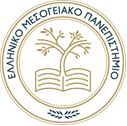 Ηράκλειο Κρήτης, E-mail: secretariat-nurs@hmu.gr      Τηλέφωνα: +30 2810 379-538Website:  https://nurs.hmu.gr/       Ηράκλειο…………………………       Ηράκλειο…………………………       Ηράκλειο…………………………ΠΡΟΣ Τα μέλη της Τριμελούς Συμβουλευτικής Επιτροπής ………………………………………….……….…………………………………………………………………………….Κοινοποίηση:Γραμματεία Τμήματος ΝοσηλευτικήςΘΕΜΑ:Δημόσια Υποστήριξη και Αξιολόγηση Διδακτορικής ΔιατριβήςΔημόσια Υποστήριξη και Αξιολόγηση Διδακτορικής ΔιατριβήςΜε εκτίμηση,Ο/Η Υποψήφιος/α Διδάκτορας